North Central Special Education Cooperative
1200 S Jay St
PO Box 1148
Aberdeen, SD  57401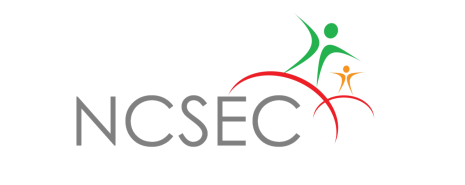  Employment ApplicationPERSONAL INFORMATION
Are you a Veteran of the United States Military or a spouse of a Veteran?_____Y or _____N
If yes, please list service dates and discharge status:_______________________________________________________Have you ever applied for employment with the North Central Special Education Cooperative before?  ___Y or ___N
If yes, when?___________________________________________________________________________

On what date would you be available for work?______________________________________________Have you ever been convicted of a crime? ___Y or ___N.  If yes, please describe:________________________________
__________________________________________________________________________________________________
Please note that all prospective employees will be required to have a criminal background check prior to employment.EDUCATION
Please list your educational history, including graduate level work, beginning with the most recent experience.SPECIALIZED TRAINING:
Please list any specialized training that you have which may be appropriate or applicable to the position you are applying for.
________________________________________________________________________________________________________________________________________________________________________________________________________________________________________________________________________________________________________________________________________________________________________________________________________________________________________________RECORD OF EMPLOYMENT
Please provide information about past employers beginning with your most recent employer.May we contact the employers listed above? ___Y or ___N  If no, please indicate, by number those which you do not want us to contact.__________Reason_____________________________________________________________________________________REFERENCES
Please provide three references with knowledge of your work experiences.
Please provide two personal references who are not related to you.INFORMATION FOR THE APPLICANTThank you for your interest in the North Central Special Education Cooperative.  We will give your application prompt consideration.Background Check.  All new employees shall be subject to a criminal background check.Nondiscrimination Statement.  The North Central Special Education Cooperative is an equal opportunity employer.  It is the policy of the North Central Special Education Cooperative not to discriminate on the basis of sex, race, color, national origin, creed, religion, marital status, status with regard to public assistance, age, or disability, in its educational programs, activities or employment policies as required by federal and state laws and regulations.The information provided in this Application for Auxiliary Employment is true, correct, and complete.  I understand that, if I am employed, any misstatement or omission of fact on this application may result in my dismissal.Signature:_________________________________________________________	Date:____________________________RETURN THIS APPLICATION TO:North Central Special Education Cooperative         Or Email:      kristi.hilzendeger@k12.sd.us
Kristi HilzendegerNCSEC Director
1200 S Jay St
Aberdeen, SD  57401Last NameFirst NameMiddle InitialDateSocial Security NumberHome PhonePermanent AddressCell PhoneCityStateZip CodePosition DesiredPosition DesiredEmail AddressEmail AddressHow did you learn of our opening?How did you learn of our opening?How did you learn of our opening?How did you learn of our opening?School/CollegeLocationCourse of StudyDates AttendedDegree, if any1. Employer NameEmployer PhoneEmployer AddressDates of EmploymentName and Title of Immediate SupervisorName and Title of Immediate SupervisorJob Title and Description of DutiesJob Title and Description of DutiesReason for LeavingReason for Leaving2. Employer NameEmployer PhoneEmployer AddressDates of EmploymentName and Title of Immediate SupervisorName and Title of Immediate SupervisorJob Title and Description of DutiesJob Title and Description of DutiesReason for LeavingReason for Leaving3. Employer NameEmployer PhoneEmployer AddressDates of EmploymentName and Title of Immediate SupervisorName and Title of Immediate SupervisorJob Title and Description of DutiesJob Title and Description of DutiesReason for LeavingReason for Leaving1. NameCompanyPhone Number2. NameCompanyPhone Number3. NameCompanyPhone Number1. NameRelationPhone Number2. NameRelationPhone NumberPlease give a brief statement as to why you would like to be an employee for the North Central Special Education Cooperative.
________________________________________________________________________________________________

________________________________________________________________________________________________

________________________________________________________________________________________________

________________________________________________________________________________________________
